HOTĂRÂREA NR.4DIN 31.01.2017prin care se ia act de încetarea de drept, înainte de expirarea duratei normale a mandatului de consilier local din cadrul Consiliului Local al comunei Șimand a domnului Șimon Ioan-Dan 	Consiliul Local al comunei Șimand,  întrunit în  ședința sa ordinară, din  data de 31.01.2017	Având în vedere:Expunerea de motive a d-nului Primar Dema Florin-Liviu;Raportul d-nei secretar Brîndaș Lavinia;Prevederile Ordinului nr. 43/27.01.2017, emis de către Prefectul Județului Arad, privind constatarea încetării de drept, înainte de expirarea duratei normale a mandatului de consilier local din cadrul Consiliului Local al comunei Șimand a domnului Șimon Ioan-Dan;Prevederile art. 9, alin. 2 lit. h^1 și alin. 4, respectiv art. 12 alin. 3 din Legea nr. 393/2004 privind Statutul aleșilor locali, cu modificările și completările ulterioare;votul „pentru” a 10 consilieri, din cei 13 în funcţie, fiind prezenţi 13 consilieriÎn temeiul art. 45 alin. (3) coroborat cu art. 115 alin. (1) lit. b  din Legea 215/2001 a Administrației publice locale, republicată, cu modificările și completările ulterioareH O T Ă R Ă Ș T E:Art. 1. – Se ia act de încetarea de drept, înainte de expirarea duratei normale a mandatului de Consilier Local din cadrul Consiliului Local al comunei Șimand, a domnului Șimon Ioan-Dan.Art. 2. - Se constată vacantarea locului deținut de domnul Șimon Ioan-Dan în cadrul Consiliului Local al comunei Șimand.Art. 3. - Prezenta hotărâre poate fi atacată la instanţa de contencios administrativ, în termen de 10 zile de la comunicare.Art. 4. - Prezenta Hotărâre se comunică: Instituției Prefectului – Județul Arad; Partidului Alianța Liberalilor și Democraților – Filiala Arad;d-nului Șimon Ioan-Dan;Preşedinte de şedinţă,		                      vizat legalitatea,                          Fruja Gheorghe		                         secretar Brîndaş Lavinia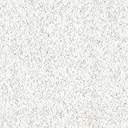 